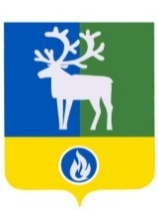 БЕЛОЯРСКИЙ РАЙОНХАНТЫ-МАНСИЙСКИЙ АВТОНОМНЫЙ ОКРУГ – ЮГРА	проектАДМИНИСТРАЦИЯ БЕЛОЯРСКОГО РАЙОНАПОСТАНОВЛЕНИЕот __________ 2020 года                                                                                                    № ____О внесении изменений в приложение к постановлению администрации Белоярского района от 31 октября 2018 года № 1049	П о с т а н о в л я ю: 	1. Внести в приложение «Муниципальная программа Белоярского района «Информационное общество на 2019-2024 годы» к постановлению администрации Белоярского района от 31 октября 2018 года № 1049 «Об утверждении муниципальной программы Белоярского района «Информационное общество на 2019-2024 годы» (далее - Программа) следующие изменения:1) позицию паспорта Программы «Финансовое обеспечение муниципальной программы» изложить в следующей редакции:«	»;	2) таблицу 5 «Перечень основных мероприятий муниципальной программы, объемы и источники их финансирования» Программы изложить в редакции согласно приложению 1 к настоящему постановлению.2. Опубликовать настоящее постановление в газете «Белоярские вести. Официальный выпуск».3. Настоящее постановление вступает в силу после его официального опубликования.4. Контроль за выполнением постановления возложить на заместителя главы Белоярского района Ващука В.А.Глава Белоярского района                                                                                            С.П.Маненков                                     ПРИЛОЖЕНИЕ 1к постановлению администрацииБелоярского районаот __________2020 года № ____И З М Е Н Е Н И Я,вносимые в таблицу  муниципальной программы Белоярского района «Перечень основных мероприятий муниципальной программы, объемы и источники их финансирования»«Таблица 5Перечень основных мероприятий муниципальной программы, объемы и источники их финансирования».Финансовое обеспечение муниципальной программы                                                        Общий объем финансирования муниципальной программы составляет 169 958,5 тыс. рублей, в том числе:- за счет средств бюджета Белоярского района – 9 792,1 тыс. рублей, их них:2019 год – 1 626,6 тыс. рублей;2020 год – 1 633,1 тыс. рублей;2021 год – 1 633,1 тыс. рублей;2022 год – 1 633,1 тыс. рублей;2023 год – 1 633,1 тыс. рублей;2024 год – 1 633,1 тыс. рублей;- за счет средств бюджета Белоярского района, сформированного за счет средств Ханты-Мансийского автономного округа – Югры в форме субсидии (далее – бюджет автономного округа) – 160 166,4 тыс. рублей, из них:2019 год – 26 590,9 тыс. рублей;2020 год – 26 715,1 тыс. рублей;2021 год – 26 715,1 тыс. рублей;2022 год – 26 715,1 тыс. рублей;2023 год – 26 715,1 тыс. рублей;2024 год – 26 715,1 тыс. рублей.№ п/пНаименование основных мероприятий муниципальной программы (их связь с целевыми показателями муниципальной программы)Ответственный исполнитель, соисполнитель муниципальной программыИсточники финансированияОбъем бюджетных ассигнований на реализацию муниципальной программы, тыс. рублейОбъем бюджетных ассигнований на реализацию муниципальной программы, тыс. рублейОбъем бюджетных ассигнований на реализацию муниципальной программы, тыс. рублейОбъем бюджетных ассигнований на реализацию муниципальной программы, тыс. рублейОбъем бюджетных ассигнований на реализацию муниципальной программы, тыс. рублейОбъем бюджетных ассигнований на реализацию муниципальной программы, тыс. рублейОбъем бюджетных ассигнований на реализацию муниципальной программы, тыс. рублей№ п/пНаименование основных мероприятий муниципальной программы (их связь с целевыми показателями муниципальной программы)Ответственный исполнитель, соисполнитель муниципальной программыИсточники финансированияВсегов том числев том числев том числев том числев том числев том числе№ п/пНаименование основных мероприятий муниципальной программы (их связь с целевыми показателями муниципальной программы)Ответственный исполнитель, соисполнитель муниципальной программыИсточники финансированияВсего2019 год2020 год2021 год2022 год2023 год2024 год1Организация предоставления государственных и муниципальных услуг (1-4) Отдел по информационным ресурсам и защите информации администрации Белоярского районаВсего:169 958,528 217,528 348,128 348,128 348,128 348,128 348,11Организация предоставления государственных и муниципальных услуг (1-4) Отдел по информационным ресурсам и защите информации администрации Белоярского районабюджет Белоярского района9 792,11 626,61 633,11 633,11 633,11 633,11 633,11Организация предоставления государственных и муниципальных услуг (1-4) Отдел по информационным ресурсам и защите информации администрации Белоярского районабюджет автономного округа160 166,426 590,926 715,126 715,126 715,126 715,126 715,1Итого по ПрограммеИтого по ПрограммеВсего:169 958,528 217,528 348,128 348,128 348,128 348,128 348,1Итого по ПрограммеИтого по Программебюджет Белоярского района9 792,11 626,61 633,11 633,11 633,11 633,11 633,1Итого по ПрограммеИтого по Программебюджет автономного округа160 166,426 590,926 715,126 715,126 715,126 715,126 715,1